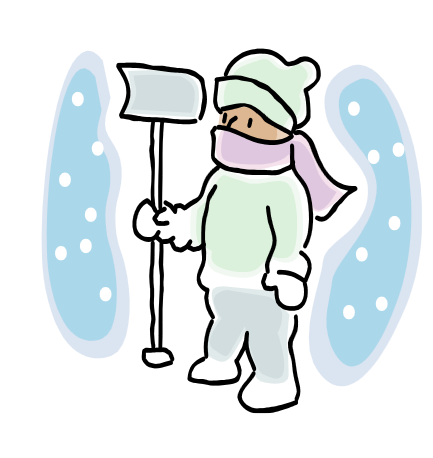 HSF Event Inclement Weather & Cancellation PolicyPlease check the school schedule. If schools are closed in the location of the HSF event, the program will be cancelled.  If school is delayed HSF will hold the event.  Every effort will be made to reschedule a cancelled event. Cancellations will be posted on the HSF website.NOTE: The Legislative Reception will not be rescheduled. If you are concerned about the status of any HSF event due to the weather, please connect with us at :Visit www.humanserviceforum.org to see event status Many HSF events have participants from the four corners of western MA and we encourage you to use your own discretion when deciding to travel.